QAZAQSTAN RESPÝBLIKASYNYŃ AQPARAT JÁNE QOǴAMDYQ DAMÝ MINISTRLİGİ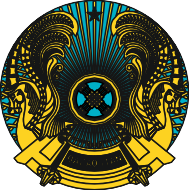 010000, Nur-Sultan qalasy, Mınıstrlikter Úıi Máńgilik El  dańǵyly,  8,  15  kireberis tel.: 8 (7172) 74-11-78,74-13-12e-mail: k.kense@qogam.gov.kz 	№ 	МИНИСТЕРСТВО ИНФОРМАЦИИ И ОБЩЕСТВЕННОГО РАЗВИТИЯ РЕСПУБЛИКИ КАЗАХСТАН010000, город Нур-Султан, Дом Министерствпр. Мəңгілік Ел, 8, 15 подъезд тел.: 8 (7172) 74-11-78,74-13-12e-mail: k.kense@qogam.gov.kzНа ваше обращение от 30.12.2019 г.Е.М. КабышевуУважаемый Елжан Маратұлы!Министерство информации и общественного развития Республики Казахстан (далее – Министерство), рассмотрев Ваше обращение, сообщает следующее.В предыдущем ответе Министерство от 24 декабря 2019 года 
№ 25-6-09/ЖТ-Қ-366 была направлена не полная информация, а именно по 14 интернет-ресурсам, указанным в Вашем обращении, выявлено, что:3 интернет-ресурсов отсутствует в реестре запрещенных интернет-ресурсов (http://israelsale.ru/land.htm, http://valeriykarpin.ru, https://twitter.com/ljtop_ru);доступ на территории Республики Казахстан к 3 интернет-ресурсам был ограничен решениями судов Республики Казахстан (https://tor-browser.ru, http://gnti.ru, https://www.city-n.ru); доступ на территории Республики Казахстан к 8 интернет-ресурсам был ограничен предписаниями уполномоченного органа (https://kuldoshin.ru, https://ura-film.ru, https://advertive.ru, https://www.maximonline.ru, https://bukhpraktika.ru, https://espera.ru, http://remont.lokostroy.ru, https://goldengamess.ru).Касательно направления уведомления собственникам интернет-ресурсов по удалению противоправных материаловОбщий порядок принятие мер государственными органами по ограничению доступа к противоправной информации предусмотрен Законом Республики Казахстан от 5 июля 2004 года «О связи» (далее – Закон о связи).В соответствии со статьей 41-1 Закона о связи в случае распространения по сети телекоммуникаций информации, запрещенной или иным образом ограниченной к распространению вступившими в законную силу судебными актами или законами Республики Казахстан, а также доступ к которой был временно приостановлен внесенным в уполномоченный орган представлением Генерального прокурора Республики Казахстан или его заместителей об устранении нарушений законности, операторы связи и (или) государственная техническая служба по предписанию уполномоченного органа обязаны принять незамедлительные меры по ограничению доступа к запрещенной информации.Уполномоченный орган в течение часа с момента получения направляет требование о принятии мер по выполнению об устранении нарушений закона для исполнения операторам связи и (или) в государственную техническую службу.Операторы связи и (или) государственная техническая служба после получения от уполномоченного органа или органов национальной безопасности Республики Казахстан требования о принятии мер по выполнению указанного предписания или решения обязаны выполнить его в течение не более трех часов путем временного приостановления работы сетей и (или) средств связи, оказания услуг связи, доступа к интернет-ресурсам и (или) размещенной на них информации.Во взаимодействии с уполномоченным органом, и при необходимости, совместно с правоохранительными органами определяют лицо, использующее сети и (или) средства связи в преступных целях, наносящих ущерб интересам личности, общества и государства, а также для распространения информации, нарушающей законодательство Республики Казахстан о выборах, содержащей призывы к осуществлению экстремистской и террористической деятельности, массовым беспорядкам, а равно к участию в массовых (публичных) мероприятиях, проводимых с нарушением установленного порядка, и направляют ему уведомление с требованием принять меры по удалению такой информации.В случае если лицо, использующее сети и (или) средства связи в преступных целях, наносящих ущерб интересам личности, общества и государства, а также для распространения информации, нарушающей законодательство Республики Казахстан о выборах, содержащей призывы к осуществлению экстремистской и террористической деятельности, массовым беспорядкам, а равно к участию в массовых (публичных) мероприятиях, проводимых с нарушением установленного порядка, удалило ее, то оно направляет уведомление об этом в уполномоченный орган.После получения указанного уведомления и проверки его достоверности уполномоченный орган дает поручение операторам связи и (или) государственной технической службе об отмене требования о принятии мер по временному приостановлению работы сетей и (или) средств связи, оказания услуг связи, доступа к интернет-ресурсам и (или) размещенной на них информации.В свою очередь, операторы связи и (или) государственная техническая служба после получения от уполномоченного органа такого поручения обязаны незамедлительно его выполнить.При этом, в соответствии с пунктом 1 статьи 13 Закона Республики Казахстан от 23 июля 1999 года «О средствам массовой информации» приостановление либо прекращение выпуска или распространения продукции средства массовой информации, поставленного на учет в уполномоченном органе, возможно по решению собственника или суда.В связи с чем, Министерством в реализацию Закона о СМИ направляются уведомления собственникам интернет-ресурсов о выявленных нарушениях законодательства Республики Казахстан для принятия мер по самостоятельному удалению противоправной информации.В свою очередь, уведомления собственникам интернет-ресурсов о выявленных нарушениях законодательства Республики Казахстан для принятия мер по самостоятельному удалению были направлены в соответствии с требованиями законодательства Республики Казахстан.Касательно правонарушения, допустивших 92 интернет-ресурсов, согласно приложению 11) доступ на территории Республики Казахстан к 73 интернет-ресурсам был ограничен предписаниями уполномоченного органа; 2) доступ на территории Республики Казахстан к 16 интернет-ресурсам был ограничен решениями судов Республики Казахстан;3) 3 интернет-ресурсов отсутствует в реестре.Кроме того, при повторном мониторинге в связи устранением нарушения 81 интернет-ресурсов исключены из реестра запрещенных интернет-ресурсов (приложение 2). В настоящее время 8 интернет-ресурсов не устранили нарушения (приложение 3).В соответствии со статьей 12 Закона Республики Казахстан «О порядке рассмотрения обращений физических и юридических лиц», в случае несогласия с данным ответом, Вы имеете право на его обжалование.Председатель                                                                           Л. Суйиндик:  А. Орынбаева: 8 /7172/ 74-10-99